
Составить расчётную схему ( 6 уравнений сил и моментов сил). Сделать проверку относительно оси y’P=8кН, F=10кН, М=6кНм. а=8 м, b=5.5 м, с=3,0 м, h=0,3 м. угол альфа 60 градусов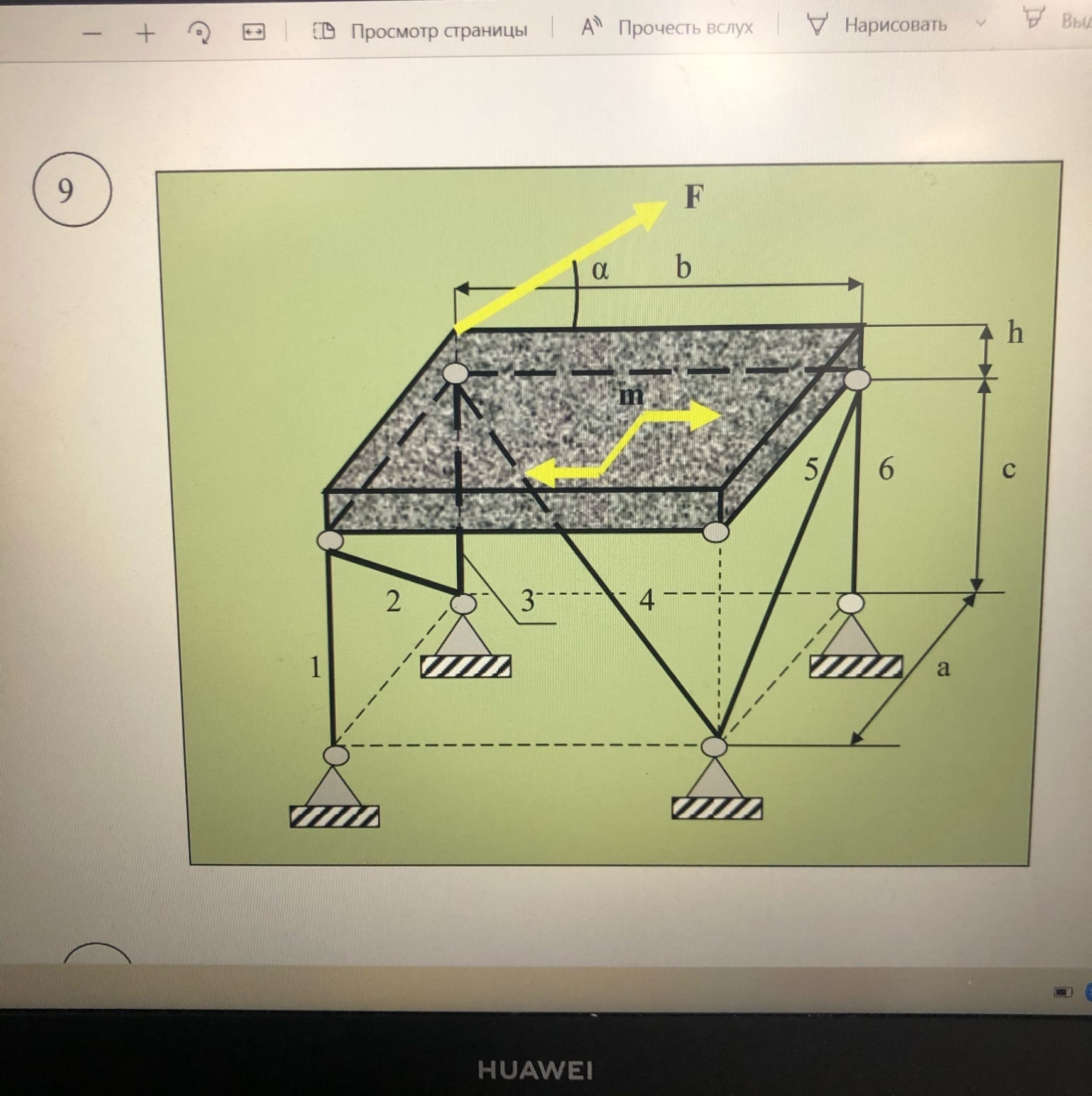 